11 ноября 2019 года для учащихся 8Б класса был проведен час  здоровья «Не курить - здоровым быть».  Заведующая библиотекой  филиал  №1  Старостина Т.Г.  рассказала ребятам  о вреде курения, в том числе электронных сигарет и кальяна. Мероприятие проведено к Международному дню отказа от курения.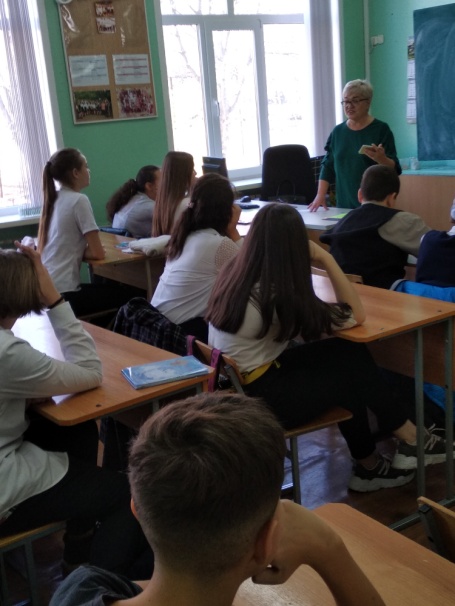 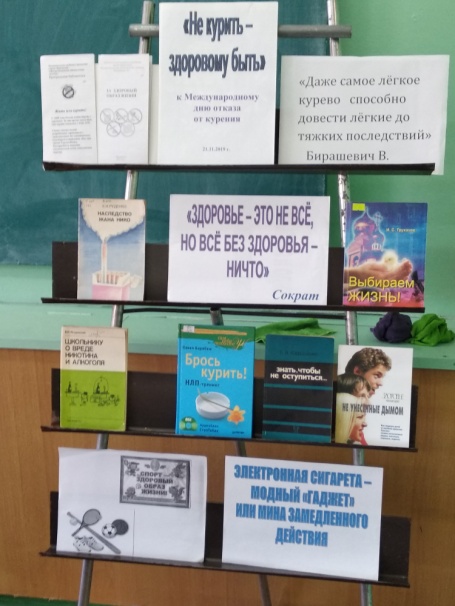 